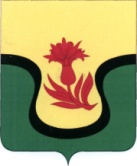  РОССИЙСКАЯ ФЕДЕРАЦИЯСОВЕТ ДЕПУТАТОВ ПЕРВОМАЙСКОГО СЕЛЬСКОГО ПОСЕЛЕНИЯАГАПОВСКОГО МУНИЦИПАЛЬНОГО РАЙОНА      ЧЕЛЯБИНСКОЙ ОБЛАСТИЧЕТЫРНАДЦАТОЕ   ЗАСЕДАНИЕ СОВЕТА ДЕПУТАТОВ ШЕСТОГО СОЗЫВА РЕШЕНИЕ  от «24» марта      2022 г.                                                          №   63                                     п. ПервомайскийО внесении изменений в решение Совета депутатовПервомайского сельского поселения № 59от 23.12.2021 года «О бюджете Первомайского сельского поселения на 2022 год и на плановый период2023 и 2024 годов»В соответствии с Бюджетным кодексом Российской Федерации, Федеральным законом «Об общих принципах организации местного самоуправления в Российской Федерации», Уставом Первомайского сельского поселения, Положением о бюджетном процессе в Первомайском сельском поселении, Совет депутатов Первомайского сельского поселенияРЕШАЕТ:Изложить Решение Совета депутатов Первомайского сельского поселения от 23 декабря 2021 года № 59 «О бюджете Первомайского сельского поселения на 2022 год и на плановый период 2023 и 2024 годов» в новой редакции:Статья 1. Основные характеристики бюджета Первомайского сельского поселения на 2022 год и на плановый период 2023 и 2024 годов1. Утвердить основные характеристики бюджета Первомайского сельского поселения на 2022 год:1) прогнозируемый общий объем доходов бюджета Первомайского сельского поселения в сумме 30915,68 тыс. рублей, в том числе безвозмездные поступления от других бюджетов бюджетной системы Российской Федерации в сумме 28318,63 тыс. рублей;2) общий объем расходов бюджета Первомайского сельского поселения в 31543,08 тыс. рублей.2. Утвердить основные характеристики бюджета Первомайского сельского поселения на плановый период 2023 и 2024 годов:1) прогнозируемый общий объем доходов бюджета Первомайского сельского поселения на 2023 год в сумме 6396,79 тыс. рублей, в том числе безвозмездные поступления от других бюджетов бюджетной системы Российской Федерации в сумме 3777,84 тыс. рублей и на 2024 год в сумме 6455,95 тыс. рублей, в том числе безвозмездные поступления от других бюджетов бюджетной системы Российской Федерации в сумме 3816,26 тыс. рублей.2) общий объем расходов бюджета Первомайского сельского поселения на 2023 год в сумме 6396,79 тыс. рублей, в том числе условно утвержденные расходы в сумме 148,00 тыс. рублей и на 2024 год в сумме 6455,95 тыс. рублей, в том числе условно утвержденные расходы в сумме 298,00 тыс. рублей.Статья 2. Использование остатков средств бюджета Первомайского сельского поселения на 1 января 2022 годаУтвердить объем остатков средств бюджета Первомайского сельского поселения на 1 января 2022 года в сумме не более 627,4 тыс. рублей, направляемых на покрытие временных кассовых разрывов, возникающих в ходе исполнения бюджета Первомайского сельского поселения в 2022 году.Статья 3. Нормативы доходов бюджета Первомайского сельского поселения на 2022 год и на плановый период 2023 и 2024 годов Утвердить нормативы доходов бюджета Первомайского сельского поселения на 2022 год и на плановый период 2023 и 2024 годов согласно приложению 1. Статья 4. Бюджетные ассигнования на 2022 год и на плановый период 2023 и 2024 годов1. Утвердить общий объем бюджетных ассигнований на исполнение публичных нормативных обязательств бюджета Первомайского сельского поселения на 2022 год в сумме 153,63 тыс. рублей, на 2023 год в сумме 0,00 рублей и на 2024 год в сумме 0,00 рублей.2. Утвердить:1) распределение бюджетных ассигнований по разделам, подразделам, целевым статьям и группам видов расходов классификации расходов бюджета Первомайского сельского поселения на 2022 год и на плановый период 2023 и 2024 годов согласно приложению 2.2) ведомственную структуру расходов бюджета Первомайского сельского поселения на 2022 год и на плановый период 2023 и 2024 годов согласно приложению 3.	Статья 5. Особенности исполнения бюджета Первомайского сельского поселения в 2022 году 1. Установить в соответствии с пунктом 3 статьи 34 решения Совета депутатов Первомайского сельского поселения «О бюджетном процессе в Первомайском сельском поселении» следующие дополнительные основания для внесения в 2022 году изменения в показатели сводной бюджетной росписи бюджета Первомайского сельского поселения:1) изменение бюджетной классификации Российской Федерации, в том числе для отражения межбюджетных трансфертов;2) перераспределение администрацией Первомайского сельского поселения бюджетных ассигнований, предусмотренных в ведомственной структуре по соответствующим разделам по кодам классификации расходов бюджетов бюджетной системы Российской Федерации;3) принятие решений об утверждении муниципальных программ, о внесении изменений в муниципальные программы;4) поступление в доход бюджета Первомайского сельского поселения средств, полученных в адрес муниципальных казенных учреждений от добровольных пожертвований;5) поступление в доход бюджета Первомайского сельского поселения средств, полученных в адрес муниципальных казенных учреждений в возмещение ущерба при возникновении страховых случаев.2. Установить, что доведение лимитов бюджетных обязательств на 2022 год и финансирование в 2022 году (в том числе формирование заявок на оплату расходов) осуществляется с учетом следующей приоритетности расходов:1) оплата труда и начисления на оплату труда;2) оплата коммунальных услуг3) исполнение публичных нормативных обязательств;4) ликвидация последствий чрезвычайных ситуаций;5) предоставление мер социальной поддержки отдельным категориям граждан;6) оплата услуг связи, арендной платы за пользование помещениями, арендуемыми муниципальными казенными учреждениями;7) уплата муниципальными казенными учреждениями налогов и сборов;3. Доведение лимитов бюджетных обязательств на 2022 год по иным направлениям, не указанным в настоящей части, осуществляется в соответствии с распоряжениями Администрации Первомайского сельского поселения.4. Установить, что не использованные по состоянию на 1 января 2022 года межбюджетные трансферты, предоставленные из бюджета района бюджету Первомайского сельского поселения в форме субвенций и иных межбюджетных трансфертов, имеющих целевое назначение, подлежит возврату в бюджет района в течение первых пятнадцати рабочих дней 2022 года.Статья 6. Верхний предел муниципального внутреннего долга. Объем расходов на обслуживание муниципального долга. Установить верхний предел муниципального внутреннего долга бюджета Первомайского сельского поселения:на 1 января 2023 года в сумме 129,0 тыс. рублей, в том числе верхний предел долга по муниципальным гарантиям в сумме 0,0 тыс. рублей; на 1 января 2024 года в сумме 130,0 тыс. рублей, в том числе верхний предел долга по муниципальным гарантиям в сумме 0,0 тыс. рублей, на 1 января 2025 года в сумме 131,0 тыс. рублей, в том числе верхний предел долга по муниципальным гарантиям в сумме 0,0 тыс. рублей,Установить объем расходов на обслуживание муниципального долга на 2022 год в сумме 0,00 тыс. рублей, на 2023 год в сумме 0,00 тыс. рублей и на 2024 год в сумме 0,00 тыс. рублей.Статья 7. Программа муниципальных внутренних и внешних заимствований, программа муниципальных гарантий1. Утвердить программу муниципальных внутренних и внешних заимствований на 2022 год, программу муниципальный внутренних и внешних заимствований на плановый период 2023 и 2024 годов согласно приложению 4. 2. Утвердить программу муниципальных гарантий в валюте Российской Федерации на 2022 год, программу муниципальных гарантий в валюте Российской Федерации на плановый период 2023 и 2024 годов согласно приложению 5.Статья 8. Источники внутреннего финансирования дефицита бюджета Первомайского сельского поселения Утвердить источники внутреннего финансирования дефицита бюджета Первомайского сельского поселения на 2022 год, источники внутреннего финансирования дефицита бюджета Первомайского сельского поселения на плановый период 2023 и 2024 годов согласно приложению 6.Статья 9. Межбюджетные трансферты бюджету Агаповского муниципального района из бюджета Первомайского сельского поселенияУтвердить общий объем межбюджетных трансфертов, предоставляемых бюджету Агаповского муниципального района из бюджета Первомайского сельского поселения в 2022 году в сумме 70,00 тыс. рублей, в 2023 году в сумме 0,0 тыс. рублей, в 2024 году в сумме 0,0 тыс. рублей.Глава Первомайского сельского поселения                                                   Набиева М.А.Председатель совета депутатов Первомайскогосельского поселения                                                                                         Левчук С.П.Приложение 1                                   к решению Совета депутатов Первомайского сельского поселенияот 24 марта 2022 года № 63
«О внесении изменений в решениеСовета депутатов «О бюджете Первомайского сельского поселения на 2022 год и на плановый период 2023 и 2024 годов»                                  	               от 23 декабря 2021 года №59    Нормативы
доходов бюджета Первомайского сельского поселения на 2022 годи на плановый период 2023 и 2024 годов(в процентах)Приложение 2                                   к решению Совета депутатов Первомайского сельского поселенияот 24 марта 2022 года № 63
«О внесении изменений в решениеСовета депутатов «О бюджете Первомайского сельского поселения на 2022 год и на плановый период 2023 и 2024 годов»                                  	               от 23 декабря 2021 года №59Распределение бюджетных ассигнований по разделам, подразделам, целевым статьям и группам видов расходов классификации расходов бюджета Первомайского сельского поселения на 2022 год и на плановый период 2023 и 2024 годовтыс. руб.Приложение 3                                   к решению Совета депутатов Первомайского сельского поселенияот 24 марта 2022 года № 63
«О внесении изменений в решениеСовета депутатов «О бюджете Первомайского сельского поселения на 2022 год и на плановый период 2023 и 2024 годов»                                  	               от 23 декабря 2021 года №59    Ведомственная структура расходов бюджета Первомайского сельского поселения на 2022 год и на плановый период 2023 и 2024 годовтыс. рубПриложение 4                                                                          к решению Совета депутатов Первомайского сельского поселенияот 24 марта 2022 года № 63
«О внесении изменений в решениеСовета депутатов «О бюджете Первомайского сельского поселения на 2022 год и на плановый период 2023 и 2024 годов»                                  	               от 23 декабря 2021 года №59    1.Программа Муниципальных внутренних и внешних заимствований на 2022 годПредоставление внутренних и внешних заимствований в 2022 году не планируются.2.  Программа Муниципальных внутренних и внешних заимствований на плановый период 2023 и 2024 годовПредоставление внутренних и внешних заимствований на плановый период 2023 и 2024 годов не планируются.Приложение 5к решению Совета депутатов Первомайского сельского поселенияот 24 марта 2022 года № 63
«О внесении изменений в решениеСовета депутатов «О бюджете Первомайского сельского поселения на 2022 год и на плановый период 2023 и 2024 годов»                                  	               от 23 декабря 2021 года №59    1.Программамуниципальных гарантий в валюте Российской Федерации на 2022 годМуниципальные гарантии в валюте Российской Федерации в 2022 году не планируются.2.Программамуниципальных гарантий в валюте Российской Федерации  на плановый период 2023 и 2024 годовМуниципальные гарантии в валюте Российской Федерации на плановый период 2023 и 2024 годов не планируются.Приложение 6к решению Совета депутатов Первомайского сельского поселенияОт 24 марта 2022 года № 63
«О внесении изменений в решениеСовета депутатов «О бюджете Первомайского сельского поселения на 2022 год и на плановый период 2023 и 2024 годов»                                  	               от 23 декабря 2021 года №59    1. Источникивнутреннего финансирования дефицитабюджета Первомайского сельского поселения на 2022 год                                                                                                                                       (тыс.руб)2.Источникивнутреннего финансирования дефицитабюджета Первомайского сельского поселения на плановый период 2023 и 2024 годов                                                                                                                                     (тыс.руб)Наименование доходаБюджет сельского поселенияДоходы от погашения задолженности и перерасчетов по отмененным налогам, сборам и иным обязательным платежамЗемельный налог (по обязательствам, возникшим до 1 января 2006 года), мобилизуемый на территориях сельских поселений100Доходы от использования имущества, находящегося в государственной и муниципальной собственностиДоходы от размещения временно свободных средств бюджетов сельских поселений100Плата, поступившая в рамках договора за предоставление права на размещение и эксплуатацию нестационарного торгового объекта, установку и эксплуатацию рекламных конструкций на землях или земельных участках, находящихся в собственности сельских поселений, и на землях или земельных участках, государственная собственность на которые не разграничена100Доходы от оказания платных услуг и компенсации затрат государстваДоходы от оказания информационных услуг органами местного самоуправления сельских поселений, казенными учреждениями сельских поселений100Плата за  оказание услуг по присоединению объектов дорожного сервиса к автомобильным дорогам общего пользования местного значения, зачисляемая в бюджеты сельских поселений100Прочие доходы от оказания платных услуг (работ) получателями средств бюджетов сельских поселений100Доходы, поступающие в порядке возмещения расходов, понесенных в связи с эксплуатацией  имущества сельских поселений100Прочие доходы от компенсации затрат  бюджетов сельских поселений100Доходы от административных платежей и сборовПлатежи, взимаемые органами местного самоуправления (организациями) сельских поселений за выполнение определенных функций100Доходы от штрафов, санкций, возмещения ущербаПлатежи в целях возмещения убытков, причиненных уклонением от заключения с муниципальным органом  сельского поселения (муниципальным казенным учреждением) муниципального контракта, а также иные денежные средства, подлежащие зачислению в бюджет  сельского поселения за нарушение законодательства Российской Федерации о контрактной системе в сфере закупок товаров, работ, услуг для обеспечения государственных и муниципальных нужд (за исключением муниципального контракта, финансируемого за счет средств муниципального дорожного фонда)100Платежи в целях возмещения убытков, причиненных уклонением от заключения с муниципальным органом  сельского поселения (муниципальным казенным учреждением) муниципального контракта, финансируемого за счет средств муниципального дорожного фонда, а также иные денежные средства, подлежащие зачислению в бюджет  сельского поселения за нарушение законодательства Российской Федерации о контрактной системе в сфере закупок товаров, работ, услуг для обеспечения государственных и муниципальных нужд100Денежные взыскания, налагаемые в возмещение ущерба, причиненного в результате незаконного или нецелевого использования бюджетных средств (в части бюджетов сельских поселений)100Доходы от прочих неналоговых доходовНевыясненные поступления, зачисляемые в бюджеты сельских поселений100Возмещение потерь сельскохозяйственного производства, связанных с изъятием сельскохозяйственных угодий, расположенных на территориях сельских поселений (по обязательствам, возникшим до 1 января 2008 года)100Прочие неналоговые доходы бюджетов сельских поселений100Прочие неналоговые доходы бюджетов сельских поселений в части невыясненных поступлений, по которым не осуществлен возврат (уточнение) не позднее трех лет со дня их зачисления на единый счет бюджета сельского поселения100Средства самообложения граждан, зачисляемые в бюджеты сельских поселений100Инициативные платежи, зачисляемые в бюджеты сельских поселений100Доходы от безвозмездных поступлений от других бюджетов бюджетной системы Российской ФедерацииДотации бюджетам сельских поселений100Субсидии бюджетам сельских поселений100Субвенции бюджетам сельских поселений100Иные межбюджетные трансферты, передаваемые бюджетам сельских поселений100Прочие безвозмездные поступления в бюджеты сельских поселений100Доходы от безвозмездных поступлений от государственных (муниципальных) организацийБезвозмездные поступления от государственных (муниципальных) организаций в бюджеты сельских поселений100Доходы от безвозмездных поступлений от негосударственных организацийБезвозмездные поступления  от негосударственных организаций в бюджеты сельских поселений100Доходы от прочих безвозмездных поступленийПрочие безвозмездные поступления в бюджеты сельских поселений100Доходы от перечислений для осуществления возврата (зачета) излишне уплаченных или излишне взысканных сумм налогов, сборов и иных платежей, а также сумм процентов за несвоевременное осуществление такого возврата и процентов, начисленных на излишне взысканные суммыПеречисления из бюджетов сельских поселений (в бюджеты поселений) для осуществления возврата (зачета) излишне уплаченных или излишне взысканных сумм налогов, сборов и иных платежей, а также сумм процентов за несвоевременное осуществление такого возврата и процентов, начисленных на излишне взысканные суммы100Доходы бюджетов бюджетной системы Российской Федерации от возврата остатков субсидий, субвенций и иных межбюджетных трансфертов, имеющих целевое назначение, прошлых летДоходы бюджетов сельских поселений от возврата бюджетами бюджетной системы Российской Федерации остатков субсидий, субвенций и иных межбюджетных трансфертов, имеющих целевое назначение, прошлых лет, а также от возврата организациями остатков субсидий прошлых лет100Возврат остатков субсидий, субвенций и иных межбюджетных трансфертов, имеющих целевое назначение, прошлых летВозврат остатков субсидий, субвенций и иных межбюджетных трансфертов, имеющих целевое назначение, прошлых лет из бюджетов сельских поселений100НаименованиеКОДСуммаСуммаСуммаРПРЦСтВРна 2022г.на 2023г.на 2024г.Общегосударственные вопросы01004945,831709,531721,62Функционирование высшего должностного лица субъекта Российской Федерации и муниципального образования0102572,11326,16328,47Развитие местного самоуправления и решение вопросов местного значения в Первомайском сельском поселении 01025500000000572,11326,16328,47Муниципальное управление в Первомайском сельском поселении 01025510000000572,11326,16328,47Расходы общегосударственного характера01025510400000572,11326,16328,47Глава сельского поселения01025510420300572,11326,16328,47Расходы на выплаты персоналу в целях обеспечения функций государственными(муниципальными) органами,казенными учреждениями,органами управления государственными внебюджетными фондами01025510420300100572,11326,16328,47Функционирование Правительства Российской Федерации, высших исполнительных органов государственной власти субъектов Российской Федерации, местных администраций01043398,241383,371393,15Развитие местного самоуправления и решение вопросов местного значения в Первомайском сельском поселении 010455000000003398,241383,371393,15Муниципальное управление в Первомайском сельском поселении 010455100000003398,241383,371393,15Расходы общегосударственного характера010455104000003353,241383,371393,15Финансовое обеспечение выполнения функций муниципальными органами010455104204013353,241383,371393,15Расходы на выплаты персоналу в целях обеспечения функций государственными(муниципальными) органами,казенными учреждениями,органами управления государственными внебюджетными фондами010455104204011002426,531383,371393,15Закупка товаров,работ и услуг для обеспечения государственных (муниципальных) нужд01045510420401200926,710,000,00Иные бюджетные ассигнования0104551002040180045,000,000,00Другие общегосударственные вопросы0113975,480,000,00Развитие местного самоуправления и решение вопросов местного значения в Первомайском сельском поселении 01135500000000975,480,000,00Муниципальное управление в Первомайском сельском поселении 01135510000000975,480,000,00Обеспечение иных общегосударственных вопросов на территориях сельских поселений 01135510009203975,480,000,00НАЦИОНАЛЬНАЯ ОБОРОНА0200272,19281,05290,65Мобилизационная и вневойсковая подготовка0203272,19281,05290,65Развитие местного самоуправления и решение вопросов местного значения в Первомайском сельском поселении 02035500000000272,19281,05290,65Муниципальное управление в Первомайском сельском поселении 02035510000000272,19281,05290,65Осуществление первичного воинского учета на территориях, где отсутствуют военные комиссариаты02035510051180272,19281,05290,65Расходы на выплаты персоналу в целях обеспечения функций государственными(муниципальными) органами,казенными учреждениями,органами управления государственными внебюджетными фондами02035510051180100249,57244,35244,35Закупка товаров,работ и услуг для обеспечения государственных (муниципальных) нужд0203551005118020022,6236,7046,30Национальная безопасность и правоохранительная деятельность0300121,440,000,00Защита населения и территории от чрезвычайных ситуаций природного и техногенного характера, пожарная безопасность03105,200,00,0Развитие местного самоуправления и решение вопросов местного значения в Первомайском сельском поселении 031055000000005,200,00,0Бытовое обслуживание населения, содержание  и  безопасность территории Первомайского сельского поселения031055200000005,200,00,0Обеспечения безопасности и жизнедеятельности населения Агаповского муниципального района на 2021-2023 года031055200001755,200,00,0Закупка товаров,работ и услуг для обеспечения государственных (муниципальных) нужд031055200001752005,200,00,0Другие вопросы в области национальной безопасности и правоохранительной деятельности0314116,240,000,00Обеспечение мероприятий в сфере переданных полномочий Агаповского муниципального района  в Первомайском сельском поселении  03145530000000116,240,000,00Профилактика терроризма в Агаповском муниципальном районе03145530000102116,240,000,00Закупка товаров,работ и услуг для обеспечения государственных (муниципальных) нужд03145530000102200116,240,000,00НАЦИОНАЛЬНАЯ ЭКОНОМИКА04002662,470,000,00Дорожное хозяйство (дорожные фонды)04092662,470,000,00Развитие местного самоуправления и решение вопросов местного значения в Первомайском сельском поселении 040955000000002662,470,000,00Обеспечение мероприятий в сфере переданных полномочий Агаповского муниципального района  в Первомайском сельском поселении  040955300000002649,470,000,00Дорожная деятельность в отношении автомобильных дорог местного значения в границах населенных пунктов поселения и обеспечение безопасности дорожного движения на них, включая создание и обеспечение функционирования парковок (парковочных мест), осуществление муниципального контроля за сохранностью автомобильных дорог местного значения в границах населенных пунктов поселения, а также осуществление иных полномочий в области использования автомобильных дорог и осуществления дорожной деятельности в соответствии сзаконодательством Российской Федерации;040955300001332246,710,000,00Закупка товаров,работ и услуг для обеспечения государственных (муниципальных) нужд040955300001332002246,710,000,00Капитальный ремонт, ремонт и содержание автомобильных дорог общего пользования местного значения за счет областных средств04095530006050372,760,00,0Закупка товаров,работ и услуг для обеспечения государственных (муниципальных) нужд04095530006050200372,760,00,0Капитальный ремонт, ремонт и содержание автомобильных дорог общего пользования местного значения за счет средств района (софинансирование к областным)55300S605030,000,000,00Закупка товаров,работ и услуг для обеспечения государственных (муниципальных) нужд040955300S605020030,000,000,00Другие вопросы в области национальной экономики041213,000,000,00Обеспечение мероприятий в сфере переданных полномочий Агаповского муниципального района  в Первомайском сельском поселении  0412553000000013,000,000,00Разработка градостроительных документов, генеральных планов Агаповского муниципального района0412553000010813,000,000,00Закупка товаров,работ и услуг для обеспечения государственных (муниципальных) нужд0412553000010820013,000,000,00ЖИЛИЩНО-КОММУНАЛЬНОЕ ХОЗЯЙСТВО050014250,650,000,00Жилищное  хозяйство050148,080,000,00Непрограммные направления деятельности0501990000000048,080,000,00Оплата СНОФ "Региональный оператор капитального ремонта общего имущества в многоквартирных домах"0501990000017048,080,000,00Закупка товаров,работ и услуг для обеспечения государственных (муниципальных) нужд0501990000017020048,080,000,00Коммунальное хозяйство050213468,860,000,00Развитие местного самоуправления и решение вопросов местного значения в Первомайском сельском поселении 0502550000000013468,860,00,0Обеспечение мероприятий в сфере переданных полномочий Агаповского муниципального района  в Первомайском сельском поселении  0502553000000013468,860,000,00Организация в границах поселения электро-, тепло-, газо- и водоснабжения населения, водоотведения, снабжения населения топливом в пределах полномочий, установленных законодательством Российской Федерации за счет средств района050255300001301408,560,00,0Закупка товаров,работ и услуг для обеспечения государственных (муниципальных) нужд050255307001302001408,560,00,0Модернизация, реконструкция, капитальный ремонт и строительство котельных, систем водоснабжения, водоотведения, систем электроснабжения, теплоснабжения, включая центральные тепловые пункты, в том числе проектно-изыскательские работы, капитальный ремонт газовых систем0502553001406012000,000,000,00Капитальные вложения в объекты недвижимого имущества государственной(миниципальной) собственности0502553001406040012000,000,000,00Модернизация, реконструкция, капитальный ремонт и строительство котельных, систем водоснабжения, водоотведения, систем электроснабжения, теплоснабжения, включая центральные тепловые пункты, в том числе проектно-изыскательские работы, капитальный ремонт газовых систем (местные)5530S1406060,300,000,00Капитальные вложения в объекты недвижимого имущества государственной(миниципальной) собственности05025530S1406040060,300,000,00Благоустройство0503733,710,00,0Развитие местного самоуправления и решение вопросов местного значения в Первомайском сельском поселении 05035500000000733,710,00,0Бытовое обслуживание населения, содержание  и  безопасность территории Первомайского сельского поселения05035520000000507,800,00,0Организация и содержание уличного освещения населенных пунктов сельских поселений Агаповского муниципального района05035520060001467,800,00,0Закупка товаров,работ и услуг для обеспечения государственных (муниципальных) нужд05035520060001200467,800,00,0Организация благоустройства на территории сельских поселений0503552006000540,000,000,00Закупка товаров,работ и услуг для обеспечения государственных (муниципальных) нужд0503552006000520040,000,000,00Благоустройство050370,000,000,00Межбюджетные трансферты из бюджетов сельских поселений бюджету муниципального района на осуществление части полномочий по решению вопросов местного значения в соответствии с заключенными соглашениями0503552170000070,000,00,0Раелизация приоритетного проекта "Формирование современной городской среды"0503552175555070,000,00,0Межбюджетные трансферты0503552175555050070,000,00,0Благоустройство0503155,910,00,0Обеспечение мероприятий в сфере переданных полномочий Агаповского муниципального района  в Первомайском сельском поселении  05035530000000155,910,00,0Иные расходы на реализацию отраслевых мероприятий05035530700000155,910,00,0Участие в организации деятельности по накоплению (в том числе раздельному накоплению) и транспортированию твердых коммунальных отходов05035530700131155,910,00,0Закупка товаров,работ и услуг для обеспечения государственных (муниципальных) нужд05035530700131200155,910,00,0Культура и кинематография08008929,104042,523922,07Культура08018929,104042,523922,07Развитие местного самоуправления и решение вопросов местного значения в Первомайском сельском поселении 080155000000008929,104042,523922,07Развитие культуры и массового спорта в Первомайском  сельском поселении080155400000008929,104042,523922,07Учреждения культуры080155400440008926,104042,523922,07Расходы на выплаты персоналу в целях обеспечения функций государственными(муниципальными) органами,казенными учреждениями,органами управления государственными внебюджетными фондами080155400440001007350,334042,523922,07Закупка товаров,работ и услуг для обеспечения государственных (муниципальных) нужд080155400440002001575,770,000,00Иные закупки товаров, работ и услуг для обеспечения государственных (муниципальных) нужд080155400440002401575,770,000,00Иные бюджетные ассигнования080155400440008003,000,000,00Социальная политика1000361,40215,69223,61Социальное обеспечение населения1003361,40215,69223,61Развитие местного самоуправления и решение вопросов местного значения в Первомайском сельском поселении 10035500000000207,77215,69223,61Развитие культуры и массового спорта в Первомайском сельском поселении10035540000000207,77215,69223,61Осуществление мер социальной поддержки граждан, работающих и проживающих в сельских населенных пунктах и рабочих поселках Челябинской области10035540028380207,77215,69223,61Социальное обеспечение и иные выплаты населению10035540028380300207,77215,69223,61Непрограммные направления деятельности1003990000000153,630,000,00доплаты к пенсиям государственных служащих субъектов Российской Федерации и муниципальных служащих10039900049101153,630,000,00Социальное обеспечение и иные выплаты населению10039900049101300153,630,000,00Всего расходов31543,086248,796157,95НаименованиеКОДКОДКОДКОДКОДСуммаСуммаСуммаВедомствоРПРЦСтВРна 2022г.на 2023г.на 2024г.Общегосударственные вопросы53701004945,831709,531721,62Функционирование высшего должностного лица субъекта Российской Федерации и муниципального образования5370102572,11326,16328,47Развитие местного самоуправления и решение вопросов местного значения в Первомайском сельском поселении 53701025500000000572,11326,16328,47Муниципальное управление в Первомайском сельском поселении 53701025510000000572,11326,16328,47Расходы общегосударственного характера53701025510400000572,11326,16328,47Глава сельского поселения53701025510420300572,11326,16328,47Расходы на выплаты персоналу в целях обеспечения функций государственными(муниципальными) органами,казенными учреждениями,органами управления государственными внебюджетными фондами53701025510420300100572,11326,16328,47Функционирование Правительства Российской Федерации, высших исполнительных органов государственной власти субъектов Российской Федерации, местных администраций53701043398,241383,371393,15Развитие местного самоуправления и решение вопросов местного значения в Первомайском сельском поселении 537010455000000003398,241383,371393,15Муниципальное управление в Первомайском сельском поселении 537010455100000003398,241383,371393,15Расходы общегосударственного характера537010455104000003353,241383,371393,15Финансовое обеспечение выполнения функций муниципальными органами537010455104204013353,241383,371393,15Расходы на выплаты персоналу в целях обеспечения функций государственными(муниципальными) органами,казенными учреждениями,органами управления государственными внебюджетными фондами537010455104204011002426,531383,371393,15Закупка товаров,работ и услуг для обеспечения государственных (муниципальных) нужд53701045510420401200926,710,000,00Финансовое обеспечение выполнения функций муниципальными органами (уплата налогов и иных платежей)5370104551002040145,000,000,00Иные бюджетные ассигнования5370104551002040180045,000,000,00Уплата налогов , сборов и иных платежей5370104551002040185045,000,000,00Другие общегосударственные вопросы5370113975,480,000,00Развитие местного самоуправления и решение вопросов местного значения в Первомайском сельском поселении 53701135500000000975,480,000,00Муниципальное управление в Первомайском сельском поселении 53701135510000000975,480,000,00Обеспечение иных общегосударственных вопросов на территориях сельских поселений 53701135510009203975,480,000,00Закупка товаров,работ и услуг для обеспечения государственных (муниципальных) нужд53701135510009203200975,480,000,00НАЦИОНАЛЬНАЯ ОБОРОНА5370200272,19281,05290,65Мобилизационная и вневойсковая подготовка5370203272,19281,05290,65Развитие местного самоуправления и решение вопросов местного значения в Первомайском сельском поселении 53702035500000000272,19281,05290,65Муниципальное управление в Первомайском сельском поселении 53702035510000000272,19281,05290,65Осуществление первичного воинского учета на территориях, где отсутствуют военные комиссариаты53702035510051180272,19281,05290,65Расходы на выплаты персоналу в целях обеспечения функций государственными(муниципальными) органами,казенными учреждениями,органами управления государственными внебюджетными фондами53702035510051180100249,57244,35244,35Закупка товаров,работ и услуг для обеспечения государственных (муниципальных) нужд5370203551005118020022,6236,7046,30Национальная безопасность и правоохранительная деятельность5370300121,440,000,00Защита населения и территории от чрезвычайных ситуаций природного и техногенного характера, пожарная безопасность53703105,200,00,0Развитие местного самоуправления и решение вопросов местного значения в Первомайском сельском поселении 537031055000000005,200,00,0Бытовое обслуживание населения, содержание  и  безопасность территории Первомайского сельского поселения537031055200000005,200,00,0Обеспечения безопасности и жизнедеятельности населения Агаповского муниципального района на 2021-2023 года537031055200001755,200,00,0Закупка товаров,работ и услуг для обеспечения государственных (муниципальных) нужд537031055200001752005,200,00,0Другие вопросы в области национальной безопасности и правоохранительной деятельности5370314116,240,000,00Обеспечение мероприятий в сфере переданных полномочий Агаповского муниципального района  в Первомайском сельском поселении  53703145530000000116,240,000,00Профилактика терроризма в Агаповском муниципальном районе53703145530000102116,240,000,00Закупка товаров,работ и услуг для обеспечения государственных (муниципальных) нужд53703145530000102200116,240,000,00НАЦИОНАЛЬНАЯ ЭКОНОМИКА53704002662,470,000,00Дорожное хозяйство (дорожные фонды)53704092662,470,000,00Развитие местного самоуправления и решение вопросов местного значения в Первомайском сельском поселении 537040955000000002662,470,000,00Обеспечение мероприятий в сфере переданных полномочий Агаповского муниципального района  в Первомайском сельском поселении  537040955300000002649,470,000,00Дорожная деятельность в отношении автомобильных дорог местного значения в границах населенных пунктов поселения и обеспечение безопасности дорожного движения на них, включая создание и обеспечение функционирования парковок (парковочных мест), осуществление муниципального контроля за сохранностью автомобильных дорог местного значения в границах населенных пунктов поселения, а также осуществление иных полномочий в области использования автомобильных дорог и осуществления дорожной деятельности в соответствии с законодательством Российской Федерации;537040955300001332246,710,000,00Закупка товаров,работ и услуг для обеспечения государственных (муниципальных) нужд537040955300001332002246,710,000,00Капитальный ремонт, ремонт и содержание автомобильных дорог общего пользования местного значения за счет областных средств53704095530006050372,760,00,0Закупка товаров,работ и услуг для обеспечения государственных (муниципальных) нужд53704095530006050200372,760,00,0Капитальный ремонт, ремонт и содержание автомобильных дорог общего пользования местного значения за счет средств района (софинансирование к областным)53755300S605030,000,000,00Закупка товаров,работ и услуг для обеспечения государственных (муниципальных) нужд537040955300S605020030,000,000,00Другие вопросы в области национальной экономики537041213,000,000,00Обеспечение мероприятий в сфере переданных полномочий Агаповского муниципального района  в Первомайском сельском поселении  5370412553000000013,000,000,00Разработка градостроительных документов, генеральных планов Агаповского муниципального района5370412553000010813,000,000,00Закупка товаров,работ и услуг для обеспечения государственных (муниципальных) нужд5370412553000010820013,000,000,00ЖИЛИЩНО-КОММУНАЛЬНОЕ ХОЗЯЙСТВО537050014250,650,000,00Жилищное  хозяйство537050148,080,000,00Непрограммные направления деятельности5370501990000000048,080,000,00Оплата СНОФ "Региональный оператор капитального ремонта общего имущества в многоквартирных домах"5370501990000017048,080,000,00Закупка товаров,работ и услуг для обеспечения государственных (муниципальных) нужд5370501990000017020048,080,000,00Коммунальное хозяйство537050213468,860,000,00Развитие местного самоуправления и решение вопросов местного значения в Первомайском сельском поселении 5370502550000000013468,860,00,0Обеспечение мероприятий в сфере переданных полномочий Агаповского муниципального района  в Первомайском сельском поселении  5370502553000000013468,860,000,00Организация в границах поселения электро-, тепло-, газо- и водоснабжения населения, водоотведения, снабжения населения топливом в пределах полномочий, установленных законодательством Российской Федерации за счет средств района537050255300001301408,560,00,0Закупка товаров,работ и услуг для обеспечения государственных (муниципальных) нужд537050255307001302001408,560,00,0Модернизация, реконструкция, капитальный ремонт и строительство котельных, систем водоснабжения, водоотведения, систем электроснабжения, теплоснабжения, включая центральные тепловые пункты, в том числе проектно-изыскательские работы, капитальный ремонт газовых систем5370502553001406012000,000,000,00Капитальные вложения в объекты недвижимого имущества государственной(миниципальной) собственности5370502553001406040012000,000,000,00Модернизация, реконструкция, капитальный ремонт и строительство котельных, систем водоснабжения, водоотведения, систем электроснабжения, теплоснабжения, включая центральные тепловые пункты, в том числе проектно-изыскательские работы, капитальный ремонт газовых систем (местные)5375530S1406060,300,000,00Капитальные вложения в объекты недвижимого имущества государственной(миниципальной) собственности53705025530S1406040060,300,000,00Благоустройство5370503733,710,00,0Развитие местного самоуправления и решение вопросов местного значения в Первомайском сельском поселении 53705035500000000733,710,00,0Бытовое обслуживание населения, содержание  и  безопасность территории Первомайского сельского поселения53705035520000000507,800,00,0Организация и содержание уличного освещения населенных пунктов сельских поселений Агаповского муниципального района53705035520060001467,800,00,0Закупка товаров,работ и услуг для обеспечения государственных (муниципальных) нужд53705035520060001200467,800,00,0Организация благоустройства на территории сельских поселений5370503552006000540,000,000,00Закупка товаров,работ и услуг для обеспечения государственных (муниципальных) нужд5370503552006000520040,000,000,00Благоустройство537050370,000,000,00Межбюджетные трансферты из бюджетов сельских поселений бюджету муниципального района на осуществление части полномочий по решению вопросов местного значения в соответствии с заключенными соглашениями5370503552170000070,000,00,0Раелизация приоритетного проекта "Формирование современной городской среды"5370503552175555070,000,00,0Межбюджетные трансферты5370503552175555050070,000,00,0Благоустройство5370503155,910,00,0Обеспечение мероприятий в сфере переданных полномочий Агаповского муниципального района  в Первомайском сельском поселении  53705035530000000155,910,00,0Иные расходы на реализацию отраслевых мероприятий53705035530700000155,910,00,0Участие в организации деятельности по накоплению (в том числе раздельному накоплению) и транспортированию твердых коммунальных отходов53705035530700131155,910,00,0Закупка товаров,работ и услуг для обеспечения государственных (муниципальных) нужд53705035530700131200155,910,00,0Культура и кинематография53708008929,104042,523922,07Культура53708018929,104042,523922,07Развитие местного самоуправления и решение вопросов местного значения в Первомайском сельском поселении 537080155000000008929,104042,523922,07Развитие культуры и массового спорта в Первомайском  сельском поселении537080155400000008929,104042,523922,07Учреждения культуры537080155400440008926,104042,523922,07Расходы на выплаты персоналу в целях обеспечения функций государственными(муниципальными) органами,казенными учреждениями,органами управления государственными внебюджетными фондами537080155400440001007350,334042,523922,07Закупка товаров,работ и услуг для обеспечения государственных (муниципальных) нужд537080155400440002001575,770,000,00Иные бюджетные ассигнования537080155400440008003,000,000,00Социальная политика5371000361,40215,69223,61Социальное обеспечение населения5371003361,40215,69223,61Развитие местного самоуправления и решение вопросов местного значения в Первомайском сельском поселении 53710035500000000207,77215,69223,61Развитие культуры и массового спорта в Первомайском сельском поселении53710035540000000207,77215,69223,61Осуществление мер социальной поддержки граждан, работающих и проживающих в сельских населенных пунктах и рабочих поселках Челябинской области53710035540028380207,77215,69223,61Социальное обеспечение и иные выплаты населению53710035540028380300207,77215,69223,61Непрограммные направления деятельности53710039900000000153,630,000,00доплаты к пенсиям государственных служащих субъектов Российской Федерации и муниципальных служащих53710039900049101153,630,000,00Социальное обеспечение и иные выплаты населению53710039900049101300153,630,000,00Всего расходов31543,086248,796157,95Код бюджетной классификации Российской ФедерацииНаименование источника средствСумма2022г.01 00 00 00 00 0000 000Источники внутреннего финансирования дефицитов бюджетов001 05 00 00 00 0000 000Изменение остатков средств на счетах по учету средств бюджета0Код бюджетной классификации Российской ФедерацииНаименование источника средствСумма2023г.Сумма2024г.01 00 00 00 00 0000 000Источники внутреннего финансирования дефицитов бюджетов0001 05 00 00 00 0000 000Изменение остатков средств на счетах по учету средств бюджета00